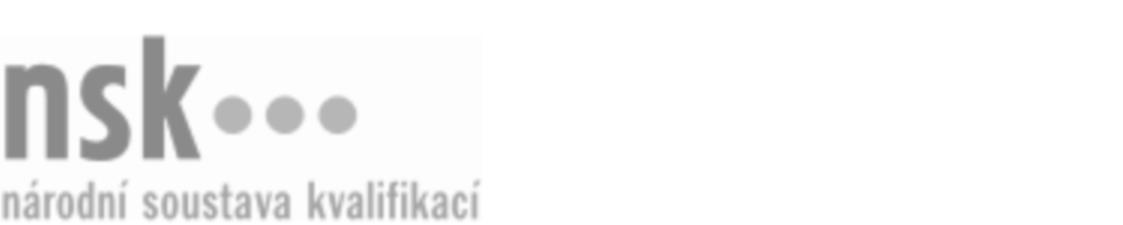 Kvalifikační standardKvalifikační standardKvalifikační standardKvalifikační standardKvalifikační standardKvalifikační standardKvalifikační standardKvalifikační standardKuchař/kuchařka minutkových pokrmů (kód: 65-004-H) Kuchař/kuchařka minutkových pokrmů (kód: 65-004-H) Kuchař/kuchařka minutkových pokrmů (kód: 65-004-H) Kuchař/kuchařka minutkových pokrmů (kód: 65-004-H) Kuchař/kuchařka minutkových pokrmů (kód: 65-004-H) Kuchař/kuchařka minutkových pokrmů (kód: 65-004-H) Kuchař/kuchařka minutkových pokrmů (kód: 65-004-H) Autorizující orgán:Ministerstvo pro místní rozvojMinisterstvo pro místní rozvojMinisterstvo pro místní rozvojMinisterstvo pro místní rozvojMinisterstvo pro místní rozvojMinisterstvo pro místní rozvojMinisterstvo pro místní rozvojMinisterstvo pro místní rozvojMinisterstvo pro místní rozvojMinisterstvo pro místní rozvojMinisterstvo pro místní rozvojMinisterstvo pro místní rozvojSkupina oborů:Gastronomie, hotelnictví a turismus (kód: 65)Gastronomie, hotelnictví a turismus (kód: 65)Gastronomie, hotelnictví a turismus (kód: 65)Gastronomie, hotelnictví a turismus (kód: 65)Gastronomie, hotelnictví a turismus (kód: 65)Gastronomie, hotelnictví a turismus (kód: 65)Týká se povolání:KuchařKuchařKuchařKuchařKuchařKuchařKuchařKuchařKuchařKuchařKuchařKuchařKvalifikační úroveň NSK - EQF:333333Odborná způsobilostOdborná způsobilostOdborná způsobilostOdborná způsobilostOdborná způsobilostOdborná způsobilostOdborná způsobilostNázevNázevNázevNázevNázevÚroveňÚroveňVolba postupu práce, potřebných surovin a zařízení pro přípravu pokrmůVolba postupu práce, potřebných surovin a zařízení pro přípravu pokrmůVolba postupu práce, potřebných surovin a zařízení pro přípravu pokrmůVolba postupu práce, potřebných surovin a zařízení pro přípravu pokrmůVolba postupu práce, potřebných surovin a zařízení pro přípravu pokrmů33Přejímka potravinářských surovinPřejímka potravinářských surovinPřejímka potravinářských surovinPřejímka potravinářských surovinPřejímka potravinářských surovin33Sestavování jídelního lístku a menu podle gastronomických pravidelSestavování jídelního lístku a menu podle gastronomických pravidelSestavování jídelního lístku a menu podle gastronomických pravidelSestavování jídelního lístku a menu podle gastronomických pravidelSestavování jídelního lístku a menu podle gastronomických pravidel33Příprava surovin pro výrobu jídelPříprava surovin pro výrobu jídelPříprava surovin pro výrobu jídelPříprava surovin pro výrobu jídelPříprava surovin pro výrobu jídel33Příprava pokrmů a specialit na objednávkuPříprava pokrmů a specialit na objednávkuPříprava pokrmů a specialit na objednávkuPříprava pokrmů a specialit na objednávkuPříprava pokrmů a specialit na objednávku33Úprava jatečního masa, drůbeže, ryb a zvěřiny pro kuchyňské zpracováváníÚprava jatečního masa, drůbeže, ryb a zvěřiny pro kuchyňské zpracováváníÚprava jatečního masa, drůbeže, ryb a zvěřiny pro kuchyňské zpracováváníÚprava jatečního masa, drůbeže, ryb a zvěřiny pro kuchyňské zpracováváníÚprava jatečního masa, drůbeže, ryb a zvěřiny pro kuchyňské zpracovávání33Zpracovávání a estetická úprava polotovarůZpracovávání a estetická úprava polotovarůZpracovávání a estetická úprava polotovarůZpracovávání a estetická úprava polotovarůZpracovávání a estetická úprava polotovarů33Organizování práce v gastronomickém provozuOrganizování práce v gastronomickém provozuOrganizování práce v gastronomickém provozuOrganizování práce v gastronomickém provozuOrganizování práce v gastronomickém provozu44Skladování potravinářských surovin a zboží ve výrobním středisku gastronomického provozu, vyhotovování dokladůSkladování potravinářských surovin a zboží ve výrobním středisku gastronomického provozu, vyhotovování dokladůSkladování potravinářských surovin a zboží ve výrobním středisku gastronomického provozu, vyhotovování dokladůSkladování potravinářských surovin a zboží ve výrobním středisku gastronomického provozu, vyhotovování dokladůSkladování potravinářských surovin a zboží ve výrobním středisku gastronomického provozu, vyhotovování dokladů33Používání a evidence inventáře ve výrobním středisku gastronomického provozuPoužívání a evidence inventáře ve výrobním středisku gastronomického provozuPoužívání a evidence inventáře ve výrobním středisku gastronomického provozuPoužívání a evidence inventáře ve výrobním středisku gastronomického provozuPoužívání a evidence inventáře ve výrobním středisku gastronomického provozu33Obsluha technologických zařízení ve výrobním středisku gastronomického provozuObsluha technologických zařízení ve výrobním středisku gastronomického provozuObsluha technologických zařízení ve výrobním středisku gastronomického provozuObsluha technologických zařízení ve výrobním středisku gastronomického provozuObsluha technologických zařízení ve výrobním středisku gastronomického provozu33Provádění hygienicko-sanitační činnosti v gastronomických provozech, dodržování bezpečnostních předpisů a zásad bezpečnosti potravinProvádění hygienicko-sanitační činnosti v gastronomických provozech, dodržování bezpečnostních předpisů a zásad bezpečnosti potravinProvádění hygienicko-sanitační činnosti v gastronomických provozech, dodržování bezpečnostních předpisů a zásad bezpečnosti potravinProvádění hygienicko-sanitační činnosti v gastronomických provozech, dodržování bezpečnostních předpisů a zásad bezpečnosti potravinProvádění hygienicko-sanitační činnosti v gastronomických provozech, dodržování bezpečnostních předpisů a zásad bezpečnosti potravin33Kuchař/kuchařka minutkových pokrmů,  28.03.2024 15:11:58Kuchař/kuchařka minutkových pokrmů,  28.03.2024 15:11:58Kuchař/kuchařka minutkových pokrmů,  28.03.2024 15:11:58Kuchař/kuchařka minutkových pokrmů,  28.03.2024 15:11:58Strana 1 z 2Strana 1 z 2Kvalifikační standardKvalifikační standardKvalifikační standardKvalifikační standardKvalifikační standardKvalifikační standardKvalifikační standardKvalifikační standardPlatnost standarduPlatnost standarduPlatnost standarduPlatnost standarduPlatnost standarduPlatnost standarduPlatnost standarduStandard je platný od: 30.08.2023Standard je platný od: 30.08.2023Standard je platný od: 30.08.2023Standard je platný od: 30.08.2023Standard je platný od: 30.08.2023Standard je platný od: 30.08.2023Standard je platný od: 30.08.2023Kuchař/kuchařka minutkových pokrmů,  28.03.2024 15:11:58Kuchař/kuchařka minutkových pokrmů,  28.03.2024 15:11:58Kuchař/kuchařka minutkových pokrmů,  28.03.2024 15:11:58Kuchař/kuchařka minutkových pokrmů,  28.03.2024 15:11:58Strana 2 z 2Strana 2 z 2